BİRİNCİ BÖLÜMAmaç, Kapsam, Dayanak ve TanımlarAmaçMadde 1- Bu Yönergenin amacı; Mezuniyet öncesi tıp eğitimi ve sağlık hizmetlerindeki başarı, kalite ve verimliliği artırmaya ve devamlı üst düzeyde tutmaya yönelik araştırma ve uygulamalarda bulunmak, Mezuniyet sonrası tıp eğitimi ve sağlık hizmetlerini kurumsal bir yapı içerisinde, çağdaş bir anlayış ve modern yöntemlerle gerçekleştirmek için, araştırma ve uygulamalarda bulunmak, fakülte öğretim üyelerinin bilimsel anlamda mesleki gelişimini arttırmak amacı ile Sürekli Tıp Eğitimi Araştırma ve Uygulama Komisyonu (STEK) kurulması, ve ilgili komisyonun görev, yetki ve sorumlulukları ile çalışma usul ve esaslarını düzenlemektir.KapsamMadde 2- Bu Yönerge Tekirdağ Namık Kemal Üniversitesi Tıp Fakültesi bünyesinde oluşturulan Sürekli Tıp Eğitimi Araştırma ve Uygulama Komisyonu (STEK)’nun görev, yetki ve sorumlulukları ile çalışma usul ve esaslarını kapsar.DayanakMadde 3- Bu Yönerge 2547 sayılı Yükseköğretim Kanunu’nun 18/a maddesine ve Tekirdağ Namık Kemal Üniversitesi Tıp Fakültesi Eğitim-Öğretim ve Sınav Yönetmeliği’ne dayanılarak hazırlanmıştır.TanımlarMadde 4- Bu Yönergede geçen;Tıp Fakültesi: Tekirdağ Namık Kemal Üniversitesi Tıp Fakültesini,Dekan: Tekirdağ Namık Kemal Üniversitesi Tıp Fakültesi Dekanını,Sürekli Tıp Eğitimi Araştırma ve Uygulama Komisyonu: Tekirdağ Namık Kemal Üniversitesi Tıp Fakültesi’nde Mezuniyet öncesi ve sonrası tıp eğitimi ve sağlık hizmetlerini kurumsal bir yapı içerisinde, çağdaş bir anlayış ve modern yöntemlerle gerçekleştirmek için, araştırma ve uygulamalarda bulunmaya yardımcı olan, fakülte öğretim üyelerinin bilimsel anlamda mesleki gelişimini arttırmayı hedefleyen komisyonunu.İKİNCİ BÖLÜMSürekli Tıp Eğitimi Araştırma ve Uygulama Komisyonu Oluşumu, Çalışma Usul ve EsaslarıSürekli Tıp Eğitimi Araştırma ve Uygulama Komisyonu OluşumuMadde 5- (1) Sürekli Tıp Eğitimi Araştırma ve Uygulama Komisyonu; Dekan Yardımcıları, Tıp Eğitimi Anabilim Dalını temsilen bir öğretim üyesi, Cerrahi, Dahili ve Temel Tıp bölüm başkanlıklarını temsilen en az 1(bir)’er öğretim üyesi, farklı dönemleri temsil eden en az 3 (üç) Tıp Fakültesi Öğrenci Temsilcisinden oluşur. Komisyon başkanı ilk toplantısında komisyon üyeleri tarafından belirlenir.(2) Komisyon üyeleri Dekan tarafından üç yıl için görevlendirilir. Görev süresi dolan Komisyon üyeleri aynı göreve yeniden atanabilir.Çalışma Usul ve EsaslarıMadde 6- (1) Sürekli Tıp Eğitimi Araştırma ve Uygulama Komisyonu bir eğitim yarı yılında en az iki, bir akademik yılda en az dört kere Başkan’ın önerisi ile toplanır. Komisyon kararları oylama ile alır. Oylamada oyların eşitliği durumunda başkanın oyu yönünde çoğunluk sağlanmış sayılır.Sürekli Tıp Eğitimi Araştırma ve Uygulama Komisyonu mezuniyet öncesi ve sonrası Tıp eğitiminin geliştirilmesi, Fakülte öğretim üyelerinin akademik gelişiminin sağlanması için gereken tespit ve önerileri Tıp Fakültesi Dekanlığı’na sunar.Komisyon ilk toplantısında görev dağılımını yapıp bir başkan ve bir sekreter belirler.ÜÇÜNCÜ BÖLÜMGörev, Yetki ve SorumluluklarMadde 7 — (1) Üniversitemizde yapılmakta olan Sürekli Tıp Eğitimi etkinliklerinin hangi konular, ne gibi araç, gereç, dokümanlarla ve hangi yöntemlerle yapılacağını planlamak,İleri ülkelerin üniversitelerinde temel ve uygulamalı Sürekli Tıp Eğitiminin nasıl yapıldığını araştırarak, eğitimimize uyabilecek yeni araç, gereç ve yöntemleri belirlemek,Diğer ülkelerde uygulanan yeni araç, gereç ve yöntemlerden, Üniversitemizde sürdürülen Sürekli Tıp Eğitiminde yararlı olabileceklerin teminini için Tıp Fakültesi Dekanlığı ile görüşmek,Mezuniyet sonrası eğitime yönelik olarak, kurumsal bir düzende programlanıp, akademik bir disiplinde hazırlanacak kongre, sempozyum kurs gibi bilimsel etkinlikler düzenlemeye teşvik etmek,Fakülte öğretim üyelerini bilimsel araştırma yapmaya teşvik edip bu konuda gereken eğitimleri planlamak,Fakülte stratejik plan çalışmalarına katkıda bulunmak,Fakülte Sürekli yenilenme ve gelişim düzeneğinin stratejik plan doğrultusunda işlerliğini kontrol etmek.YürürlükMadde 8 — Bu Yönerge Tekirdağ Namık Kemal Üniversitesi Senatosunun kabulünden sonra yürürlüğe girer.YürütmeMadde 9 — Bu Yönerge, Tekirdağ Namık Kemal Üniversitesi Tıp Fakültesi Dekanı tarafından yürütülür.*30.05.2019 Tarihli 2019-9 nolu Senato Toplantısının 04 nolu Kararı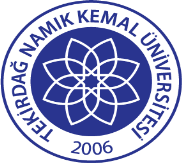 TNKÜ TIP FAKÜLTESİ SÜREKLİ TIP EĞİTİMİ ARAŞTIRMA VE UYGULAMA KOMİSYONU YÖNERGESİDoküman No: EYS-YNG-062TNKÜ TIP FAKÜLTESİ SÜREKLİ TIP EĞİTİMİ ARAŞTIRMA VE UYGULAMA KOMİSYONU YÖNERGESİHazırlama Tarihi: 01.11.2021TNKÜ TIP FAKÜLTESİ SÜREKLİ TIP EĞİTİMİ ARAŞTIRMA VE UYGULAMA KOMİSYONU YÖNERGESİRevizyon Tarihi: --TNKÜ TIP FAKÜLTESİ SÜREKLİ TIP EĞİTİMİ ARAŞTIRMA VE UYGULAMA KOMİSYONU YÖNERGESİRevizyon No: 0TNKÜ TIP FAKÜLTESİ SÜREKLİ TIP EĞİTİMİ ARAŞTIRMA VE UYGULAMA KOMİSYONU YÖNERGESİToplam Sayfa Sayısı: 2